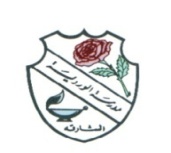 ROSARY SCHOOL, HALWANWEEKLY REVIEWGRADE- 6Jan 6, 2019 – Jan 10, 2019ASSESSMENTSUNDAYMONDAYTUESDAYWEDTHURSENGLISHUnit 4 “ It’s about time”Reading and Speaking:  Read information and have a group discussion about a perfect world. Student’s Book pages 40–41 Read information about a boy who lives in a futuristic world.Comprehension: Student’s Book:  page 42 and Comprehension Copybook.  Answer comprehension questions about scientific fiction.Grammar:  Simple sentences - Student’s Book pages 42 and Workbook page 20.Explain the components of a simple sentence.Grammar : Punctuation - Student’s Book pages 43 and Workbook page 21Identify when each punctuation mark is needed.MATHSReview- Rounding concepts. Problem solving and critical thinking questions.Unit 2- Whole Numbers 2 Revision of whole numbersKnow what each digit represent in whole numbers till 100,000Positive and negative numbersRecognise negative numbers and extend number sequencesOrder and compare positive and negative numbersFactors, Multiples and primeFind factors and some common multiples of pair of numbersRecognise prime numbersPractice work:Practice Multiplication tables 2-12SCIENCETopic 1 Humans and animals 1.5 The nervous system and the brain SB pgs. 10-11, WB pgs. 7-9*Use scientific names for some major organs of nervous system*Describe the main functions of the major organs of the nervous systemHW Draw, colour (or stick a picture) of the human nervous system in your copy book. Label the brain, spinal cord and nerves. Write the date and title ‘The Nervous System.’ARABICالدرس الأول من كتاب اللغة العربية  /  الجزء الثاني RELIGIONدرس: حاسبوا أنفسكم .SOCIAL STUDIESالدرس الأول من كتاب الدراسات الاجتماعية /  الجزء الثانيCOMPUTERChapter-3 Multimedia: My school year-Unit (3.1) - Planning your presentation pg (46-49) FRENCHUnité 5: Rami à la ferme [Livre pages 30-31]MORAL EDUCATION Unit 2- Obstacles to health and getting help page 99